Verwijspraktijk Haarlemmermeer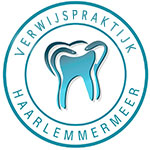 Dr. S.H. Mirmohammadi; Endodontoloog NVvE	Zaaiersstraat 5-72151 CK Nieuw-VennepTel: 0252 – 684551www.verwijspraktijkhaarlemmermeer.nlinfo@verwijspraktijkhaarlemmermeer.nl  Verwijsbrief EndodontologieGegevens tandarts:Naam en voorletters:	Praktijkadres:	nr:	Postcode:	Plaats:	Emailadres:	Verwijzing betreft element:		Korte historie element*:			Gegevens patiënt:Naam en voorletters:		Geboortedatum:	Burgerservicenummer:	Adres:	nr:	Postcode:	Woonplaats:	Mobiel nummer:	Vast nummer overdag*:	(*= niet verplicht)Graag dit ingevulde formulier faxen naar:  0252 - 68 86 80 of mailen naar endo@verwijspraktijkhaarlemmermeer.nl